SITE NOTICES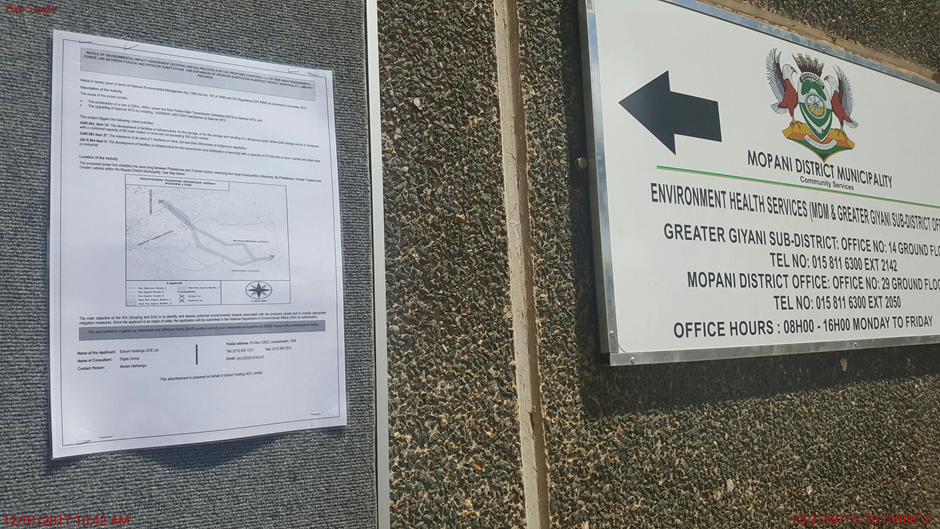 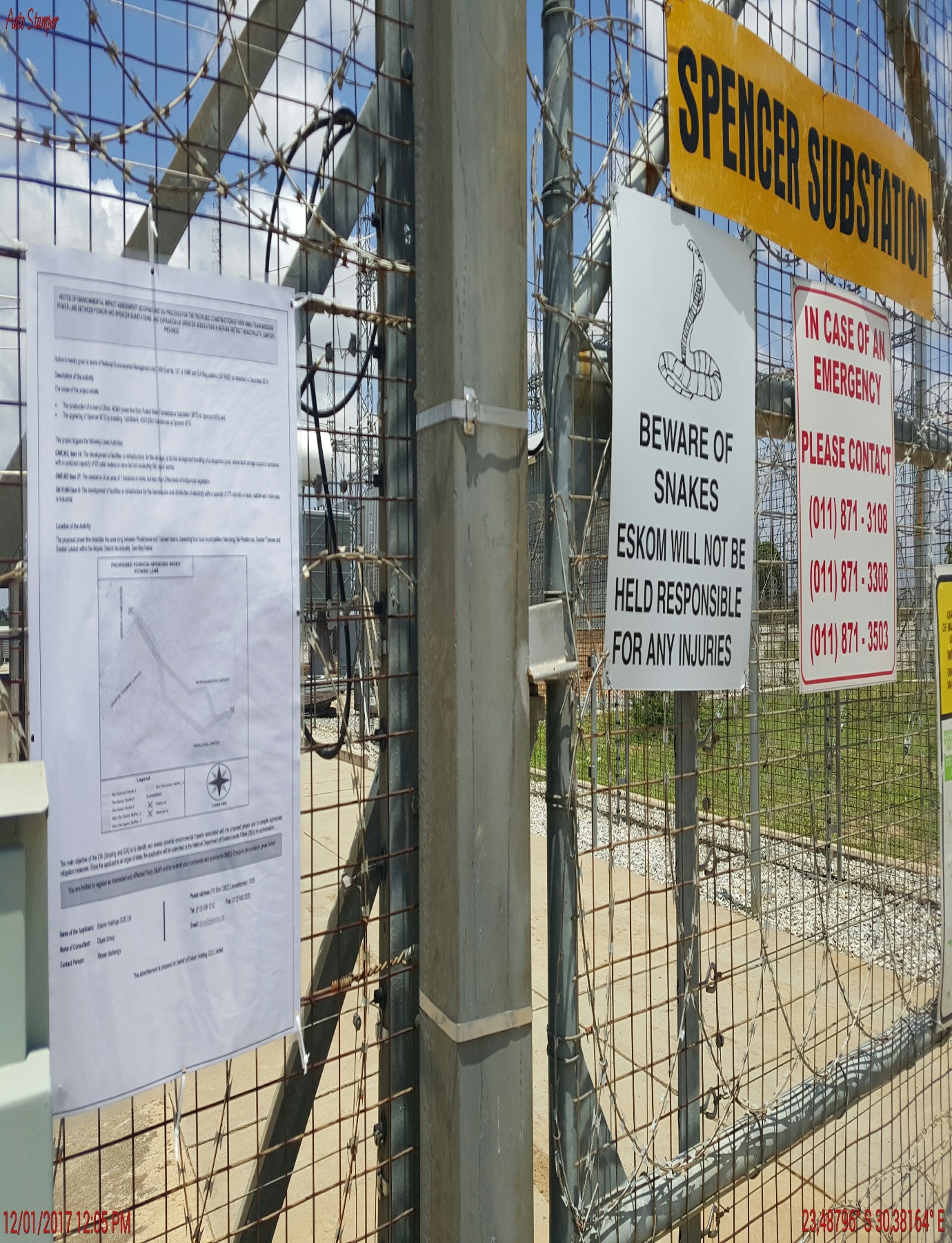 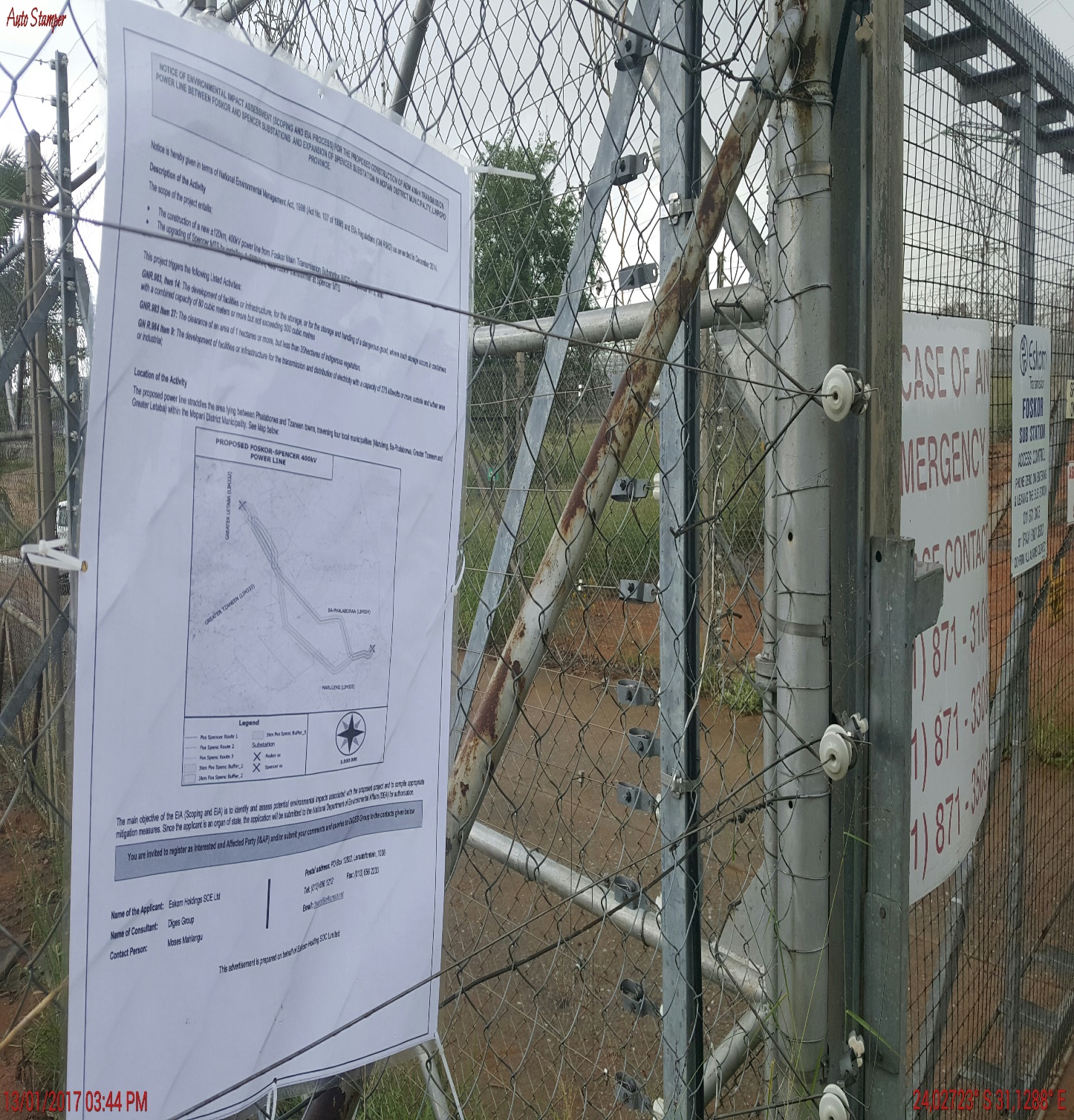 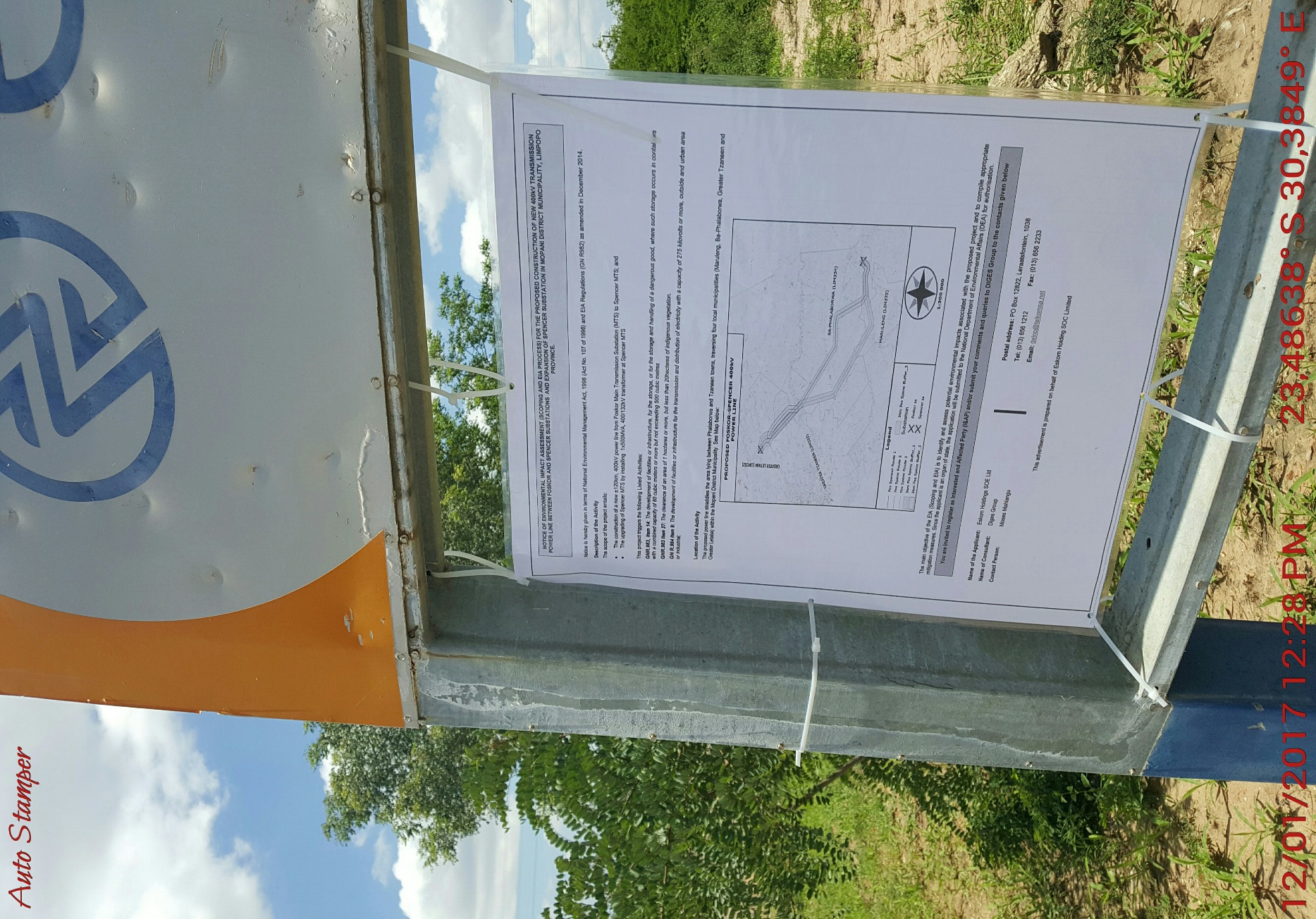 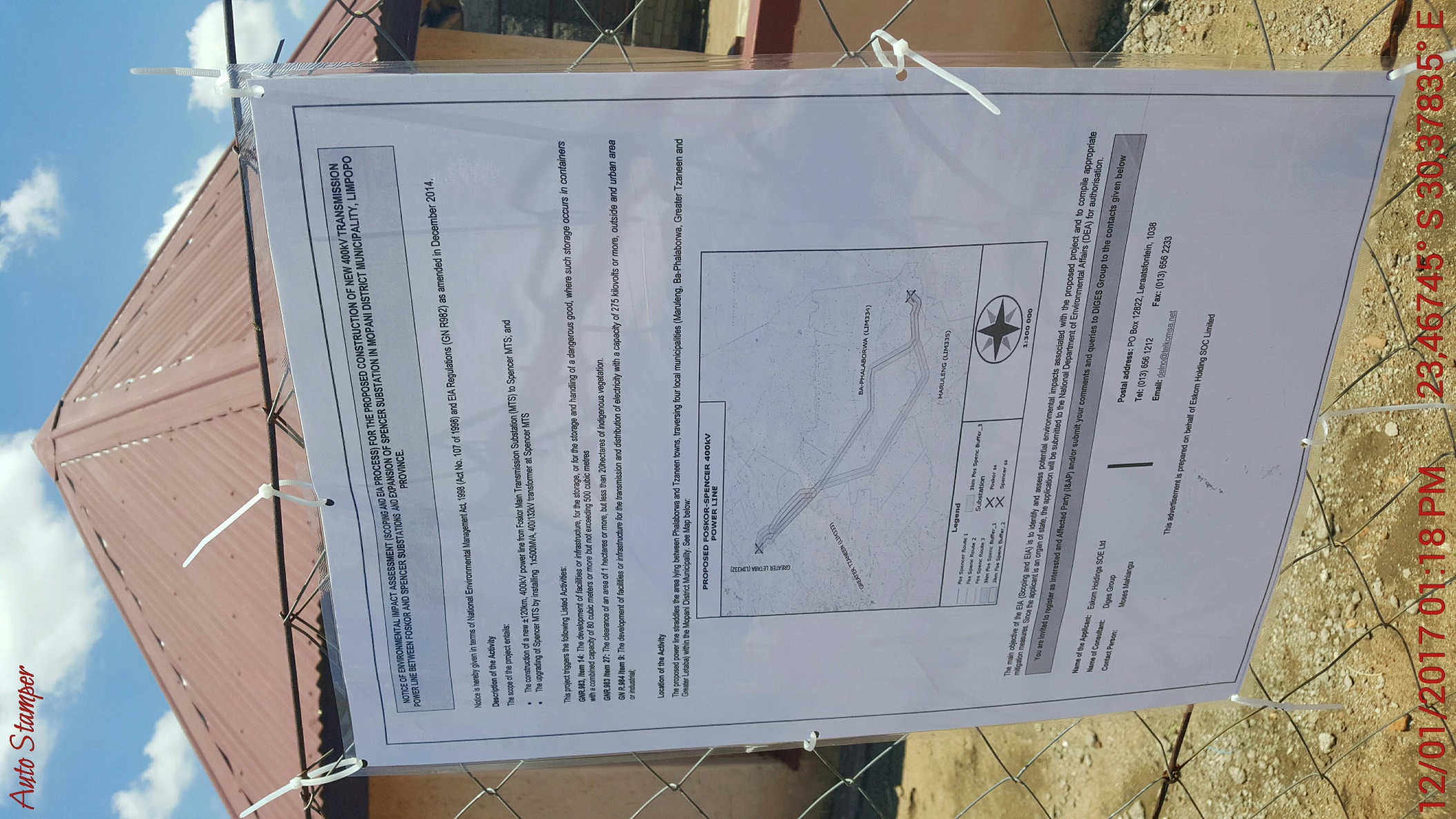 